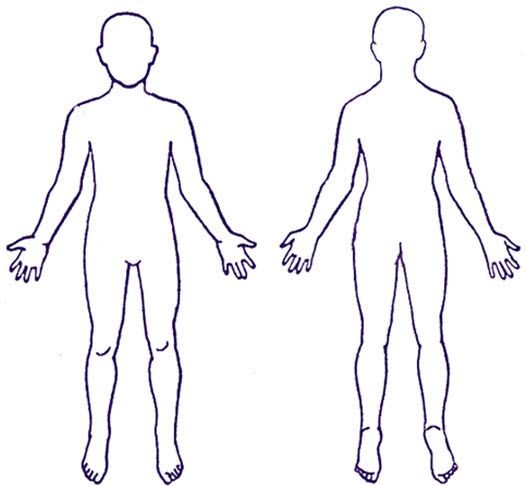 EnglishTigrinyaPatient Questionnaire for newly arrived migrants in the UK: Children and Young People ናይ ሕሙማት ዳህሳስ ሕቶታት ናብ ዓዲ እንግሊዝ ሓደስቲ ንዝመጹ ስደተኛታት፡ ህጻናትን መንእሰያትን Everyone has a right to register with a GP. You do not need proof of address, immigration status, ID or an NHS number to register with a GP This questionnaire is to collect information about children’s health so that the health professionals at your GP practice can understand what support, treatment and specialist services they may need in accordance with the confidentiality and data sharing policies of the National Health Service. Competent young people aged under 18 may complete the adult version for themselves. Your GP will not disclose any information you provide for purposes other than your direct care unless: you have consented (e.g. to support medical research); or they are required to do so by law (e.g. to protect other people from serious harm); or because there is an overriding public interest (e.g. you are suffering from a communicable disease). Further information about how your GP will use your information is available from your GP practice.Return your answers to your GP practice. ኩሉ ሰብ ኣብ GP (ሓፈሻዊ ሓኪም) ናይ ምምዝጋብ መሰል ኣለዎ። ምስ ሓፈሻዊ ሓኪም ንምምዝጋብ ናይ ኣድራሻ መረጋገጺ፣ ኩነታት ኢሚግሬሽን፣ መለለዪ መንነት ወይ ቁጽሪ NHS ኣየድልየካን እዩ። እዚ ዳህሳስ ሕቶታት እዚ፣ እቶም ኣብ ትካል ሓፈሻዊ ሕክምናኹም ዘለዉ ሰብ ሞያ ጥዕና፣ ብመሰረት ፖሊሲታት ምስጢራዊነትን ምክፋል መረዳእታን ሃገራዊ ኣገልግሎት ጥዕና እንታይ ዓይነት ደገፍ፣ ሕክምናን ስፔሻሊስት ኣገልግሎታትን ከድልዮም ከም ዝኽእል ንምርዳእ ብዛዕባ ጥዕና ህጻናት ሓበሬታ ንምእካብ እዩ። ትሕቲ 18 ዓመት ዝዕድሚኦም ብቑዓት መንእሰያት ነቲ ናይ ዓበይቲ ስሪት ባዕሎም ክመልኡእዎ ይኽእሉ እዮም። ሓፈሻዊ ሓኪምካ እትህቦ ዝኾነ ይኹን ሓበሬታ ካብ ቀጥታዊ ክንክንካ ወጻኢ ንኻልእ ዕላማታት ኣይገልጽን እዩ፣ እዚ ግን ፍቓድ እንተሂብካ (ንኣብነት ንሕክምናዊ ምርምር ንምድጋፍ)፤ ወይ ብሕጊ ከምኡ ክገብሩ እንተተገዲዱ (ንኣብነት ንኻልኦት ሰባት ካብ ከቢድ ጉድኣት ንምክልኻል)፤ ወይ ድማ ልዕሊ ኩሉ ህዝባዊ ረብሓ ስለዘሎ (ንኣብነት ብተመሓላላፊ ሕማም ትሳቐ እንተ ኣሊኻ) ሓበሬታኻ ክገልጽ ይኽእል። ብዛዕባ እቲ ሓፈሻዊ ሓኪምካ ንሓበሬታኻ ብኸመይ ከም ዝጥቀመሉ ተወሳኺ ሓበሬታ ኣብ ናይ ሓፈሻዊ ሓኪም ትካልካ ይርከብ።መልስታትካ ናብ ናይ ሓፈሻዊ ሓኪም ልምምድካ ምለስ። Person completingነዚ ዳህሳስ ዝመልእ ዘሎ ውልቀ ሰብWho is completing this form: Child’s Parent  Child’s legal guardian/carerነዚ ቅጥዒ ዝመልእ ዘሎ ሰብ፡ ናይ ህጻን ወላዲ  ናይ ህጻን ሕጋዊ ኣላዪ/መዕበዪSection one: Personal detailsቀዳማይ ክፋል፡ ውልቃዊ ዝርዝር ሓበሬታChild’s full name:ምሉእ ስም ህጻን፡Child’s date of birth: 
Date______ Month _______  Year ______ዕለተ ልደት ህጻን፡ 
ዕለት______ ወርሒ _______ ዓመት ______Child’s address: ኣድራሻ ህጻን፡ Mother’s name:ናይ ኣደ ሽም፡Father’s name:ናይ ኣቦ ሽም፡Contact telephone number(s):   ቁጽሪ ተሌፎን(ናት) ርክብ፡   Email address:ኢመይል ኣድራሻ፡Please tick all the answer boxes that apply to your child.በጃኹም ኣብ ኩሎም ንውላድኩም ዝምልከቱ ናይ መልሲ ሳጹናት ምልክት ግበሩ።Which of the following best describes your child: Male           	Female   	OtherPrefer not to say	1.1ካብዞም ዝስዕቡ ኣየናይ እዩ ንውላድካ ዝበለጸ ዝገልጾ፡ ተባዕታይ           	ኣንስታይ   	ካልእዘይምምላስ ይመርጽ	1.2 Religion:   	Buddhist Christian  	Hindu  		Jewish  	Muslim  	Sikh 		Other religionNo religion1.2 ሃይማኖት:   	ቡድሂስት ክርስትያን  	ሂንዱ  		ኣይሁድ  	ሙስሊም  	ሲክ 		ካልእ ሃይማኖትሃይማኖት ኣልቦ1.3 Main spoken language: 1.3 ቀንዲ ዝዝረብ ቋንቋ፡ Second spoken language:1.4ካልኣይ ዝዝረብ ቋንቋ፡Does your child need an interpreter?   Yes   No  1.5ውላድካ ተርጓሚ የድልዮ ድዩ?   እወ   ኣይፋልን  Does your child need sign language support?NoYes1.6ውላድካ ናይ ምልክት ቋንቋ ደገፍ የድልዮ ድዩ?ኣይፋልንእወWho lives in the same household as your child now in the UK?MotherFatherBrother(s)How many?    ___________What age(s)? ___________Sister(s)		How many? __________What age(s)?__________Other	How many? _________1.7መን እዩ ምስ ውላድካ ሕጂ ኣብ ዓዲ እንግሊዝ ኣብ ሓደ ገዛ ዝነብር?ኣደኣቦሓው(ኣሕዋት)ክንደይ?    ___________ዕድመ(ኦም) ክንደይ እዩ? ___________ሓፍቲ(ኣሓት)		ክንደይ?    ___________ዕድመ(አን) ክንደይ እዩ? ___________ካልእ	ክንደይ?    ___________Does your child attend nursery or school?NoMy child is under 2 years of age We have applied for a place but have not yet been allocated a nursery/schoolI would like information on where I can get support to apply for a nursery or school placeYes – please give name of nursery or school
______________________________1.8ውላድካ ኣብ መዋእለ ህጻናት ወይ ቤት ትምህርቲ ይመሃር ድዩ?ኣይፋልንውላደይ ትሕቲ 2 ዓመት እዩ ቦታ ንምርካብ ኣመልኪትና ግን ገና መዋእለ ህጻናት/ቤት ትምህርቲ ኣይተመደበልናንንመዋእለ ህጻናት ወይ ናይ ቤት ትምህርቲ ቦታ ንምምልካት ኣበይ ደገፍ ክረክብ ከም ዝኽእል ዝምልከት ሓበሬታ ይደሊ እየእወ – በጃኹም ስም ናይ መዋእለ ህጻናት ወይ ቤት ትምህርቲ ሃቡኒ
______________________________Section two: Health questionsካልኣይ ክፋል፡ ሕቶታት ጥዕናDo you have any concerns about your child?NoYes2.1ብዛዕባ ውላድካ ዝኾኑ ናይ ጥዕና ስክፍታታት ኣለውኻ ድዮም?ኣይፋልንእወIs your child currently unwell or ill?No Yes2.2ኣብዚ እዋን እዚ ውላድካ ሓሚሙ ወይ ጥዕና ስኢኑ ድዩ?ኣይፋልን እወDoes your child need an urgent help for a health problem?No Yes2.3ውላድካ ንዝኾነ ጸገም ጥዕና ህጹጽ ሓገዝ የድልዮ ድዩ?ኣይፋልን እወDoes your child currently have any of the following symptoms? Please tick all that applyWeight lossCoughCoughing up bloodNight sweatsExtreme tirednessBreathing problemsFeversDiarrhoeaConstipationSkin complaints or rashesBlood in their urineBlood in their stoolHeadachePainLow moodAnxietyDistressing flashbacks or nightmaresDifficulty sleepingFeeling that they want to harm themselves or give up on lifeOther2.4ኣብዚ እዋን እዚ ውላድካ ዝኾነ ካብዞም ዝስዕቡ ምልክታት ኣለዎ ድዩ? በጃኹም ኣብ ዝምልከቶ ኩሉ ምልክት ግበሩምንካይ ክብደት ሰብነትሰዓልደም ምስዓልናይ ለይቲ ረሃጽልዑል ድኻምናይ ምስትንፋስ ጸገምረስኒተቕማጥ/ውጽኣትድርቀትናይ ቆርበት ሽፍታ ወይ ስሓሽንቲ ኣብ ደምሽንቲ ኣብ ሰገራሕማም ርእሲቃንዛስምዒት ምስኣንውጥረትዘጨንቑ ዝኽርታት ወይ ዝርብሽ ሕልሚጸገም ምድቃስንነብሶም ክጎድኡ ወይ ኣብ ህይወት ተስፋ ዝቖርጹ ኮይኑ ምስ ዝስምዖምካልእPlease mark on the body image the area(s) where they are experiencing their current health problem(s) 2.5በጃኻ ኣብቲ ናይ ሰብነት ኣካላት ዘርኢ ምስሊ ኣብቲ ሕጂ ዘለዎ ናይ ጥዕና ጸገም(ማት) ዘጋጥሞ ከባቢ(ታት) ምልክት ግበር Was your child born prematurely (delivered early – before 37 weeks/8.5 months of pregnancy)?NoYes2.6ውላድካ ቅድሚ ግዜኡ ድዩ ተወሊዱ ነይሩ (ዝቐደመ ሕርሲ – ቅድሚ 37 ሰሙን/8.5 ወርሒ ጥንሲ)?ኣይፋልንእወDid your child have any health problems soon after delivery e.g. breathing problems, infection, brain injury?NoYes2.7ውላድካ ድሕሪ ሕርሲ ኣብ ሓጺር ግዜ ዝኾነ ናይ ጥዕና ጸገም ነይርዎ ድዩ ንኣብነት፡ ከም ጸገም ምስትንፋስ፣ ረኽሲ፣ መጉዳእቲ ሓንጎል?ኣይፋልንእወNew babies only (up to 3 months old): Has your child had a 6-8 week post delivery health check by a GP (doctor)? NoYes2.8ሓደስቲ ዕሸላት ጥራይ (ክሳብ 3 ወርሒ ንዝዕድሚኦም): ውላድካ ድሕሪ ሕርሲ ናይ 6-8 ሰሙን ብGP (ዶክተር) ናይ ጥዕና መርመራ/ክትትል ተገይሩሉ ድዩ? ኣይፋልንእወDoes your child have any known health problems?NoYes2.9ውላድካ ዝኾነ ዝፍለጥ ናይ ጥዕና ጸገም ኣለዎ ድዩ?ኣይፋልንእወDoes your child have any of the following? Please tick all that applyAsthmaBlood disorder	Sickle cell anaemia	ThalassaemiaCancerDental problemsDiabetesEpilepsy Eye problemsEars, nose or throatHeart problemsHepatitis BHepatitis CHIV Kidney problemsLiver problemsMental health problems  Low mood/depressionAnxietyPost-traumatic stress disorder (PTSD)Previously self-harmedAttempted suicideOther Skin diseaseThyroid disease Tuberculosis (TB)Other2.10ውላድካ ዝኾነ ካብዞም ዝስዕቡ ኣለዎ ድዩ? በጃኹም ኣብ ዝምልከቶ ኩሉ ምልክት ግበሩኣዝማ/ኣስሚናይ ደም ጸገም	ዋሕዲ ደም ሲክል ሴል	ታላሲምያካንሰርናይ ስኒ ጸገማትሕማም ሽኮርዘውድቕ ሕማም ናይ ዓይኒ ጸገማትናይ እዝኒ፣ ኣፍንጫ ወይ ጎሮሮናይ ልቢ ጸገማትሄፓቲትስ ቢሄፓቲትስ ሲኤች ኣይ ቪ ጸገማት ኩሊትጸገም ጸላም ከብዲኣእምሮኣዊ ጸገማት  ትሑት ስምዒት/ጭንቀትውጥረትድሕሪ ዘሰንብድ ፍጻመ ዝመጽእ ጸቕጢ (PTSD)ቅድሚ ሕጂ ንባዕሉ ጎዲኡ ዝፈልጥፈተነ ነብሰ ቅትለትካልእ ናይ ቆርበት ሕማምሕማም ታይሮይድ ሕማም ዓባይ ሰዓል (ቲቢ)ካልእHas your child ever had any operations / surgery?NoYes2.11ውላድካ ዝኾነ መጥባሕቲ ተገይሩሉ ይፈልጥ ድዩ?ኣይፋልንእወDoes your child have any physical injuries due to war, conflict or torture?NoYes2.12ውላድካ ብሰንኪ ኲናት፣ ግጭት ወይ ስቅያት ዝኾነ ኣካላዊ መጉዳእቲ በጺሑዎ ድዩ?ኣይፋልንእወDoes your child have any mental health problems? These could be from war, conflict, torture or being forced to flee your country?NoYes2.13ውላድካ ዝኾነ ናይ ኣእምሮ ጥዕና ጸገም ኣለዎ ድዩ? እዚኦም ብሰንኪ ኲናት፣ ግጭት፣ ስቅያት ወይ ካብ ሃገርካ ንክትሃድም ምስ እትግደድ ዝፍጠሩ ክኾኑ ይኽእሉ?ኣይፋልንእወDoes your child have any physical disabilities or mobility difficulties?NoYes2.14ውላድካ ዝኾነ ኣካላዊ ስንክልና ወይ ናይ ምንቅስቓስ ጸገም ኣለዎ ድዩ?ኣይፋልንእወDoes your child have any sensory impairments? Please tick all that applyNoBlindnessPartial sight lossFull hearing loss     Partial hearing lossSmell and/or taste problems2.15ውላድካ ዝኾነ ናይ ህዋሳት ጸገም ኣለዎ ድዩ? በጃኹም ኣብ ዝምልከቶ ኩሉ ምልክት ግበሩኣይፋልንዓይነ ስውርነትብኽፋል ናይ ምር ኣይጸገምሙሉእ ናይ ምስማዕ ጸገም     ብኽፋል ናይ ምስማዕ ጸገምናይ ምሽታትን ጣዕምን ጸገማትDo you think your child has any learning difficulties or behaviour problems?NoYes2.16ውላድካ ዝኾነ ናይ ትምህርቲ ወይ ናይ ባህሪ ጸገም ዘለዎ'ዶ ይመስለካ?ኣይፋልንእወDo you have any concerns about your child’s growth e.g. their weight/height?NoYes2.17ብዛዕባ ዕብየት ውላድካ ዝኾነ ስክፍታ ኣለካ ድዩ፣ ንኣብነት ክብደቶም/ቁመቶም?ኣይፋልንእወBabies only: Is you child experiencing any feeding problems e.g. vomiting, reflux, refusing milk?NoYes2.18ንዕሸላት ጥራይ: ውላድካ ዝኾነ ናይ ምምጋብ ጸገም የጋጥሞ ድዩ፣ ንኣብነት ተምላስ፣ ንዓቀብ ምምላስ፣ ጸባ ምእባይ?ኣይፋልንእወHas a member of your child’s immediate family (father, mother, siblings, and grandparents) had or suffered from any of the following? AsthmaCancerDepression/Mental health illnessDiabetesHeart attackHepatitis BHigh blood pressureHIVLearning difficultiesStrokeTuberculosis (TB)Other 2.19ሓደ ኣባል ናይ ቀረባ ስድራቤት ውላድካ (ኣቦ፣ ኣደ፣ ኣሕዋትን ኣቦ ሓጎታት/ እነ ሓጎታትን) ካብዞም ዝስዕቡ ዝኾነ ይኹን ኣለዎም ወይ ነይሩዎም ድዩ? ኣዝማ/ኣስሚካንሰርጭንቀት/ናይ ኣእምሮ ጥዕና ጸገማትሕማም ሽኮርወቕዒ ልቢሄፓቲትስ ቢልዑል ጸቕጢ ደምኤች ኣይ ቪናይ ምምሃር ጸገማትወቕዒሕማም ዓባይ ሰዓል (ቲቢ)ካልእ Is your child on any prescribed medicines?No  Yes –please list your child’s prescribed medicines and doses in the box belowPlease bring any prescriptions or medicines to your child’s appointment 2.20ውላድካ ዝኾነ ዝተኣዘዘ መድሃኒት ይወስድ ኣሎ ድዩ?ኣይፋልን  እወ–በጃኹም ውላድኩም ዝተኣዘዘሉ መድሃኒታትን ዓቐንን ኣብዚ ኣብ ታሕቲ ዘሎ ሳጹን ዘርዝሩዝኾኑ ትእዛዛት ወይ መድሃኒት ናብ ቆጸራ ውላድካ ሒዝካ ምጻእ Are you worried about running out of any these medicines in the next few weeks? No  Yes   2.21ኣብ ዝቕጽሉ ሒደት ሰሙናት ዝኾነ ካብዞም መድሃኒታት ከይውደኣካ ትጭነቕ ዲኻ? ኣይፋልን  እወ   Does your child take any medicines that have not been prescribed by a health professional e.g medicines you have bought at a pharmacy/shop/on the internet or had delivered from overseas?No  Yes –please list medicines and doses in the box belowPlease bring any medicines to your child’s appointment 2.22ውላድካ ብበዓል ሞያ ጥዕና ዘይተኣዘዘ መድሃኒት ይወስድ ድዩ ንኣብነት ኣብ ፋርማሲ/ድኳን/ ወይ ብመገዲ ኢንተርነት ዝገዛእካዮ ወይ ካብ ወጻኢ ሃገራት ዝተላእከ መድሃኒታት?ኣይፋልን  እወ–በጃኹም እቶም መድሃኒታትን ዓቐንን ኣብዚ ኣብ ታሕቲ ዘሎ ሳጹን ዘርዝሩዝኾኑ መድሃኒታት ናብ ቆጸራ ውላድካ ሒዝካ ምጻእ Does your child have allergy to any medicines? No   Yes 2.23ውላድካ ንዝኾነ መድሃኒት ኣለርጂ ኣለዎ ድዩ? ኣይፋልን   እወ Does your child have allergy to anything else? (e.g. food, insect stings, latex gloves)?NoYes2.24ውላድካ ንኻልእ ነገር ኣለርጂ ኣለዎ ድዩ? (ንኣብነት መግቢ፣ ነፍሳት፣ ጓንቲ ላቴክስ)?ኣይፋልንእወSection three: Vaccinationsሳልሳይ ክፋል፡ ክታበታትHas your child had all the childhood vaccinations offered in their country of origin for their age?If you have a record of your vaccination history, please bring this to your appointment.NoYesI don’t know3.1ውላድካ ኩሉ እቲ ኣብ መበቆል ሃገሩ ንዕድሚኡ ዝቐርብ ናይ ቁልዕነት ክታበታት ረኺቡ ድዩ?ናይ ክታበት ታሪኽኩም መዝገብ እንተሃልዩኩም፣ በጃኹም ነዚ እውን ናብ ቆጸራኹም ሒዝኩሞ ምጹ።ኣይፋልንእወኣይፈልጥንHas your child been vaccinated against Tuberculosis (TB)?NoYesI don’t know3.2ውላድካ ኣንጻር ሕማም ዓባይ ሰዓል (ቲቢ) ተኸቲቡ ድዩ?ኣይፋልንእወኣይፈልጥንHas your child been vaccinated against COVID-19?NoYes		1 dose2 doses3 dosesMore than 3 dosesI don’t know3.3ውላድካ ኣንጻር ኮቪድ-19 ተኸቲቡ ድዩ?ኣይፋልንእወ		1 ዓቐን/ዶዝ2 ዓቐን/ዶዝ3 ዓቐን/ዶዝልዕሊ 3 ዓቐን/ዶዝኣይፈልጥንIf there is something relating to your child’s health that you do not feel comfortable sharing in this form and you would like to discuss it with a doctor, please call your GP and book an appointmentምስ ጥዕና ውላድካ ዝተኣሳሰርን ኣብዚ ቅጥዒ’ዚ ምክፋል ምቹእ ኮይኑ ዘይስምዓካን ካልእ ነገር እንተሃልዩን ምስ ሓኪም ክትዛተየሉ እንተደሊኻን፣ በጃኻ ናብ ሓፈሻዊ ሓኪምካ ደዊልካ ቆጸራ ግበር